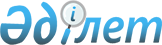 О внесении изменения в приказ Министра внутренних дел Республики Казахстан от 24 апреля 2020 года № 358 "Об утверждении Стандарта полицейского"
					
			Утративший силу
			
			
		
					Приказ Министра внутренних дел Республики Казахстан от 29 сентября 2020 года № 658. Зарегистрирован в Министерстве юстиции Республики Казахстан 30 сентября 2020 года № 21330. Утратил силу приказом Министра внутренних дел Республики Казахстан от 26 октября 2023 года № 776.
      Сноска. Утратил силу приказом Министра внутренних дел РК от 26.10.2023 № 776 (вводится в действие по истечении десяти календарных дней после первого официального опубликования).
      ПРИКАЗЫВАЮ:
      1. Внести в приказ Министра внутренних дел Республики Казахстан от 24 апреля 2020 года № 358 "Об утверждении Стандарта полицейского" (зарегистрирован в Реестре государственной регистрации нормативных правовых актов № 20500, опубликован 28 апреля 2020 года в Эталонном контрольном банке нормативных правовых актов Республики Казахстан в электронном виде) следующее изменение:
      в Стандарте полицейского, утвержденном указанным приказом:
      в пункте 3 вносится изменение на казахском языке, текст на русском языке не меняется.
      2. Департаменту кадровой политики Министерства внутренних дел Республики Казахстан (Сайтбеков А.М.) в установленном законодательством Республики Казахстан порядке обеспечить:
      1) государственную регистрацию настоящего приказа в Министерстве юстиции Республики Казахстан;
      2) размещение настоящего приказа на интернет-ресурсе Министерства внутренних дел Республики Казахстан после его официального опубликования;
      3) в течение десяти рабочих дней после государственной регистрации настоящего приказа в Министерстве юстиции Республики Казахстан представление в Юридический департамент Министерства внутренних дел Республики Казахстан сведений об исполнении мероприятий, предусмотренных подпунктами 1) и 2) настоящего пункта.
      3. Контроль за исполнением настоящего приказа возложить на курирующего заместителя министра внутренних дел Республики Казахстан.
      4. Настоящий приказ вводится в действие по истечении десяти календарных дней после дня его первого официального опубликования.
					© 2012. РГП на ПХВ «Институт законодательства и правовой информации Республики Казахстан» Министерства юстиции Республики Казахстан
				
      Министр внутренних дел Республики Казахстан 

Е. Тургумбаев
